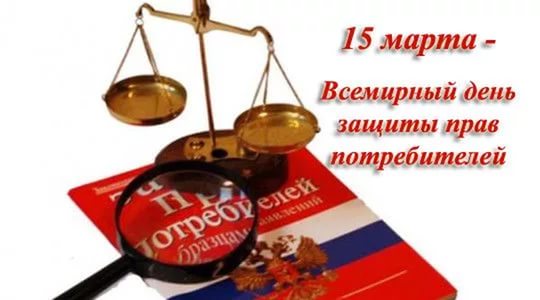 Всемирный день защиты прав потребителей ежегодно отмечается 15 марта во всем мире, и каждый год посвящен одной из актуальных тем потребительских отношений. В 2021 году Всемирный день прав потребителей пройдет под девизом «Борьба с загрязнением пластиковыми материалами».Впервые этот день был отмечен 15 марта 1983 года, когда он был закреплен в международном календаре праздничных дат как Всемирный день защиты прав потребителей.День защиты прав потребителей очень важный и нужный праздник. Именно он помогает нам вспомнить о том, что все мы имеем право на безопасность, правдивую информацию, свободу выбора и право быть услышанным. Зная об этом шансов получить некачественную услугу гораздо меньше. Ведь если и продавец, и покупатель будут помнить свои права и обязанности, спорные вопросы будут решаться бесконфликтно, или хотя бы проще. 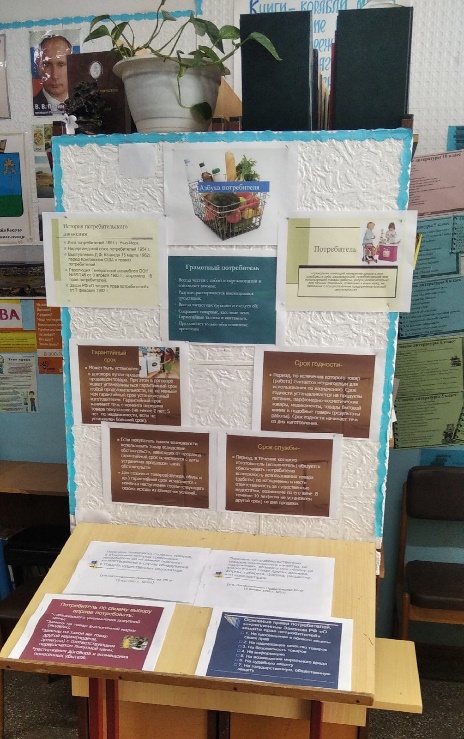 В школьной библиотеке к данному событию подготовлен  стен «Азбука потребителя». С помощью него посетители повторят или вновь узнают, что у потребителя есть право: на безопасность;право на информацию;право на выбор; право быть услышанным;право на возмещение ущерба;право на потребительское образование; право на удовлетворение базовых потребностей; право на здоровую окружающую среду.Продолжаем нарабатывать навыки ориентации в законодательстве друзья!